Библейские уроки для музыкантов «Песни Библии»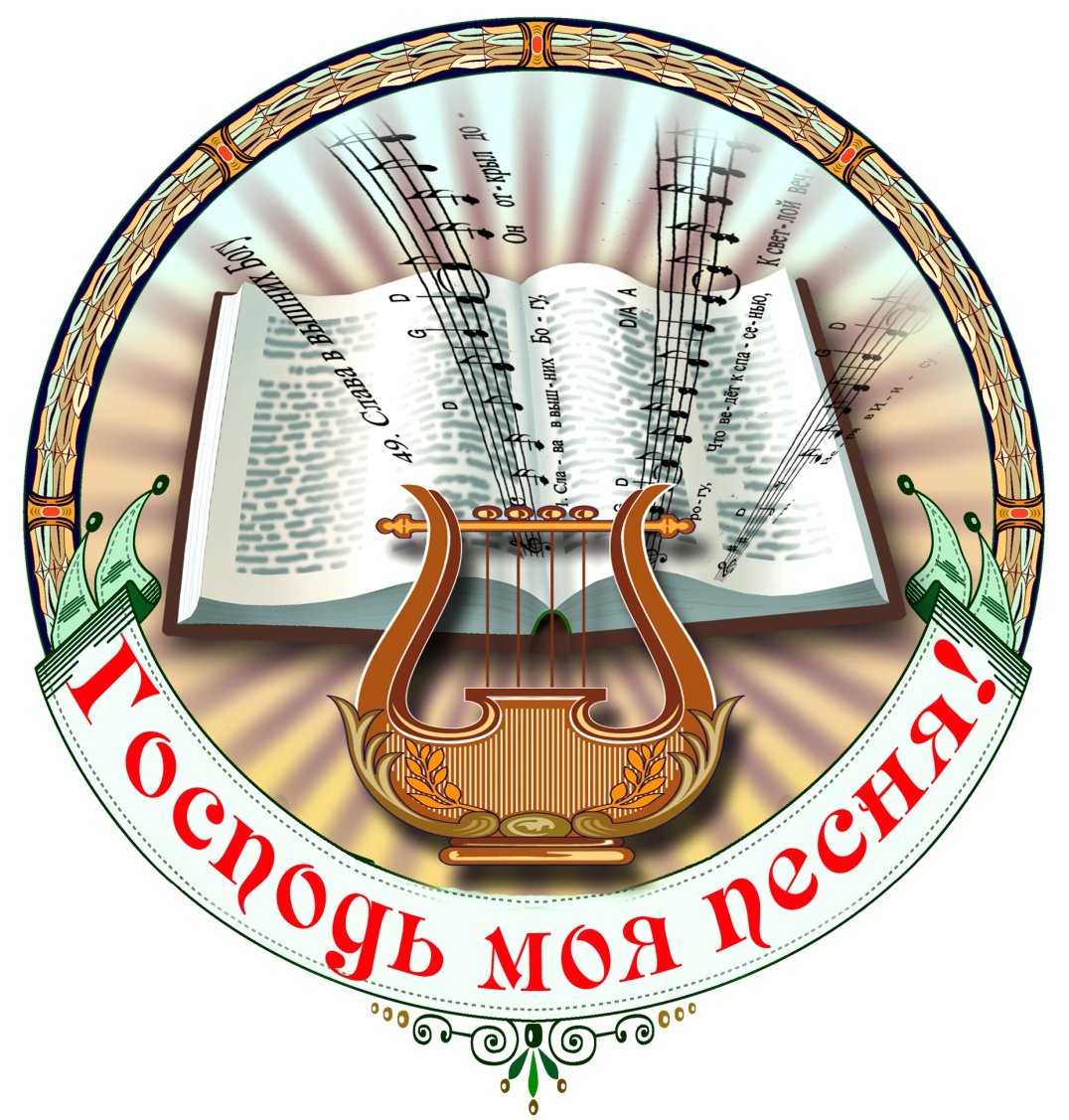 Уроки разработаны и подготовлены директором отдела музыкального служения ВРСМ Клейнос А.Б.2015 г.